Crime and Corruption Commission
Financial Statements
for the financial year ended
30 June 2017Contents	PageStatement of Comprehensive Income	3Statement of Financial Position	4Statement of Changes in Equity	5Statement of Cash Flows	6Notes to and forming part of the Financial Statements	7-31Management Certificate	32General informationThese financial statements cover the Crime and Corruption Commission (CCC),
an independent statutory body established under the Crime and Corruption 
Act 2001, which reports directly to the Queensland Parliament.For financial reporting purposes, the CCC is a statutory body in terms of the 
Financial Accountability Act 2009, and is subsequently consolidated into the 
whole-of-government financial statements.The head office and principal place of business of the CCC is:
Level 2, North Tower Green Square
515 St Pauls Terrace
FORTITUDE VALLEY QLD 4006A description of the nature of the CCC’s operations and its 
principal activities is included in the notes to the financial statements.For information relating to the CCC’s financial statements, 
please call 07 3360 6060, email <mailbox@ccc.qld.gov.au> or visit the 
CCC’s website at <www.ccc.qld.gov.au>.The accompanying notes form part of these statements.The accompanying notes form part of these statements.The accompanying notes form part of these statements.The accompanying notes form part of these statements.Objectives of the Crime and Corruption CommissionNote 1	Summary of Significant Accounting PoliciesNote 2	Grants and Other ContributionsNote 3	Other RevenueNote 4	Employee ExpensesNote 5	The Commission, Senior Executive Personnel, Remuneration Expenses and Related Party TransactionsNote 6	Supplies and ServicesNote 7	Other ExpensesNote 8	Cash and Cash EquivalentsNote 9	ReceivablesNote 10	Other AssetsNote 11	Property, plant and equipment and Intangible AssetsNote 12	PayablesNote 13	Lease LiabilitiesNote 14	Accrued Employee BenefitsNote 15	ProvisionsNote 16	Reconciliation of Operating Result to Net Cash Provided by Operating ActivitiesNote 17	Commitments for ExpenditureNote 18	ContingenciesNote 19	Financial InstrumentsNote 20	Trust Transactions and BalancesNote 21	Budgetary Reporting DisclosuresObjectives of the Crime and Corruption Commission (CCC)The CCC is a not-for-profit entity that focuses on those matters that are of highest threat to the Queensland community 
with the aim of helping make our communities safer and ensuring that they are supported by fair and ethical public institutions.  The CCC’s key objective is to reduce the incidence of major crime and corruption in Queensland.Note 1: Summary of Significant Accounting PoliciesSignificant accounting policies are in the notes to which they relate, except as follows:(a)	Statement of ComplianceThese financial statements are general purpose financial statements which have been prepared on an accrual basis, except for the Statement of Cash Flows which is prepared on a cash basis.  They are prepared in accordance with:Section 43 of the Financial and Performance Management Standard 2009Applicable Australian Accounting Standards and InterpretationsQueensland Treasury’s Minimum Reporting Requirements for reporting periods beginning on or after 1 July 2016Except where stated, the historical cost convention is used. This means that assets are recorded at their initial cost and liabilities are valued at the amount initially received in exchange for obligation.New accounting standards early adopted and/or applied for the first time in these financial statements are outlined in       Note 1(g).(b)	The Reporting EntityThe financial statements include the value of all assets, liabilities, equity, revenues and expenses of the CCC. The CCC does not control any other entities.(c)	Other Presentation MattersCurrency and rounding – Amounts included in the financial statements are in Australian dollars and have been rounded to the nearest $1000 or, where that amount is $500 or less, to zero, unless disclosure of the full amount is specifically required.Comparatives – Comparative information has not been restated.Current/Non-Current Classification – Assets and Liabilities are classified as either “current” or “non-current” in the Statement of Financial Position and associated notes. Assets are classified as “current” where their carrying amount is expected to be realised within 12 months after the reporting date, or when the CCC does not have an unconditional right to defer settlement to beyond 12 months after the reporting date.  All other assets and liabilities are classified as non-current.(d)	Issuance of Financial StatementsThe financial statements are authorised for issue by the Finance and Administration Manager, Acting Chief Executive Officer and Chairperson at the date of signing the Management Certificate. (e)	TaxationThe CCC is a State body as defined under the Income Tax Assessment Act 1936 and is exempt from Commonwealth taxation with the exception of Fringe Benefits Tax (FBT) and Goods and Services Tax (GST). Note 1: Summary of Significant Accounting Policies (cont’d)(f)	Accounting Estimates and JudgmentsThe preparation of financial statements necessarily requires the determination and use of certain critical accounting estimates, assumptions and management judgments that have the potential to cause a material adjustment to the carrying amount of assets and liabilities within the next financial year. Such estimates, judgments and underlying assumptions are reviewed on an ongoing basis. Revisions to accounting estimates are recognised in the period in which the estimate is revised and in future periods as relevant.Estimates and assumptions that have a potential significant effect are outlined in the following financial 
statement notes:Accrued Employee Benefits (Note 14)Provisions (Note 15)Commitments for Expenditure (Note 17)Contingencies (Note 18)(g)	New and Revised Accounting StandardsThe CCC is not permitted to adopt a new or amended accounting standard ahead of the specified commencement date unless approval is obtained from Queensland Treasury. No new Accounting policies were applied during 2016–17.The Australian accounting standard that had the most significant impact on the CCC’s financial statements is AASB 124 Related Party Disclosures.  This standard requires note disclosures about relationships between the CCC, key management personnel (KMP) remuneration expenses and other related party transactions, and does not impact on financial statement line items.  As Queensland Treasury already required disclosure of KMP remuneration expenses, AASB 124 itself had minimal impact on the CCC’s KMP disclosures compared to 2015-16 (refer to Note 5).  A disclosure with respect to related party transactions for 2016-17 is provided in Note 5(e).  No comparative information about related party transactions is required in respect of 2015-16.     At the date of authorisation of the financial report, the expected impact of new or amended Australian Accounting Standards and Interpretations with future commencement dates relevant to the CCC is set out below:(g)	New and Revised Accounting Standards (cont’d)The impact of AASB 9 Financial Instruments and AASB 2014-17 Amendments to Australian Accounting Standards arising from AASB 9 (December 2014) is that they change the requirements for the classification, measurement and disclosures associated with financial assets in that they will be more simply classified according to whether they are measured at amortised cost or fair value. Given the nature of the CCC’s financial assets, this change is not expected to have a material impact on the CCC’s financial statements.AASB 16 Leases introduces a single lease accounting model and will supersede AASB 117 Leases, AASB Interpretation 4 Determining whether an Arrangement contains a Lease, AASB Interpretation 115 Operating Leases - Incentives and AASB 127 Evaluating the Substance of Transactions Involving the Legal Form of a Lease.  The main impact of AASB 16 for lessees is that the majority of operating leases will be reported in the statement of financial position resulting in a significant increase in assets and liabilities.  The CCC has not yet quantified the impact on the Statement of Comprehensive Income or the Statement of Financial Position of applying AASB 16 to its current operating leases, including the extent of additional disclosure.  AASB 16 also allows a “cumulative approach” rather than a full retrospective application to recognising existing operating leases. The CCC will await further guidance from Queensland Treasury on the transitional accounting method to the applied.All other Australian accounting standards and interpretations with future commencement dates are either not applicable to the CCC’s activities, or have no material impact on the CCC.Note 2:  Grants and Other Contributions1	The CCC is funded by parliamentary appropriations under the annual Appropriation Act 2015 for the provision of its outputs. 
These appropriations are received by the Department of Justice and Attorney-General and forwarded to the CCC on a quarterly 
basis in the form of a grant.Note 3:  Other Revenue1	The CCC’s lease for its Green Square accommodation was due to expire on 3 July 2016; however a 5 year lease option was available.  Due to prevailing market conditions, during the 2015-16 financial year, the Department of Housing and Public Works (DHPW) negotiated and signed a new lease on behalf of the CCC rather than exercising the option to extend the lease.  As a result, the remaining lease incentive liability on the old lease (Refer to Note 13 and Note 15) has been recognised as a one-off extraordinary revenue adjustment. Note 4:  Employee ExpensesNote 4:  Employee Expenses (cont’d)1	As at 30 June 2017 it includes 79 (2016: 77) police FTE positions seconded from the QPS and paid for by the CCC.Note 5:  The Commission, Senior Executive Personnel, Remuneration Expenses and Related Party Transactions(a)	The CommissionThe Commission is the governing body and comprises a full time Commissioner who is the Chairperson, a part-time Commissioner who is the Deputy Chairperson, and three (3) part-time Ordinary Commissioners. The Commission is responsible for providing strategic leadership and direction for the performance of the CCC’s functions. The Chairperson has specific responsibilities relating to the proper performance of the CCC’s functions.(b)	Chief Executive Officer (CEO)The CEO is responsible for the efficient, effective and economic administration of the CCC. The CCC’s financial functions are also delegated to the CEO.  The CEO reports to the Commission.(c)	Key Management PersonnelAs from 2016-17, the CCC’s responsible Minister is identified as part of the CCC’s KMP, consistent with additional guidance included in the revised version of AASB 124 Related Party Disclosures.  That Minister is the Attorney-General and Minister for Justice and Minister for Training and Skills.  The details for non-ministerial KMP reflect those CCC positions that had authority and responsibility for planning, directing and controlling activities of the CCC during 2016-17 and 2015-16.  Further information about these positions can be found in the body of the Annual Report under the section relating to Executive Management.  Ministerial remuneration entitlements are outlined in the Legislative Assembly of Queensland’s Member’s Remuneration Handbook.  The CCC does not bear any cost of remuneration to Ministers.  The majority of Ministerial entitlements are paid by the Legislative Assembly, with the remaining entitlements being provided by Ministerial Services Branch within the Department of Premier and Cabinet.  As all Ministers are reported as KMP of the Queensland Government, aggregate remuneration expenses for all Ministers is disclosed in the Queensland General Government and Whole of Government Consolidated Financial Statements as from 2016-17, which are published as part of Queensland Treasury’s Report on State Finances. Note 5:  The Commission, Senior Executive Personnel, Remuneration Expenses and Related Party Transactions (cont’d)(d)	Remuneration ExpensesPart-time Ordinary Commissioners’ RemunerationThe remuneration paid to part-time Commissioners is determined by the Governor-in-Council and based on rates specified in the guidelines for Remuneration of Part-time Chairs and Members of Government Boards, Committees 
and Statutory Authorities: Remuneration Procedures. The remuneration amounts shown include superannuation.Chairperson RemunerationThe remuneration paid to the Chairperson is determined by the Governor-in-Council and is equivalent to the superannuable salary of a Supreme Court judge, other than the Chief Justice or the President of the Court of Appeal, as provided for under the Judicial Remuneration Act 2007. The Chairperson’s remuneration increased by 4.8% effective from 1 January 2017. The Chairperson’s conditions of employment includes a jurisprudential allowance, an expense of office allowance, the use of a Qfleet vehicle for official and private purposes in accordance with the guidelines outlined in Schedule E of the Judges of the Supreme Court Conditions 2011, leave equivalent to the public service and a pension in accordance with the provisions of the Crime and Corruption Act 2001. The Chairperson is not eligible for a performance bonus.Chief Executive Officer (CEO) and Senior Executive RemunerationThe remuneration paid to the CEO is determined by the Governor- in-Council; however, remuneration policy for both the CCC’s CEO and senior executive personnel is based on rates set by the Queensland Public Service Commission as provided for under the Public Service Act 2008, and approved by the Minister. For the 2016–17 year, the remuneration for senior executive personnel increased by 2.5% in accordance with government policy.Note 5:  The Commission, Senior Executive Personnel, Remuneration Expenses and Related Party Transactions (cont’d)(d)	Remuneration Expenses (cont’d)Remuneration expenses for key management personnel comprise the following components:Short-term employee expenses which include:salaries, allowances and leave entitlements earned and expensed for the entire year or for that part of 
the year during which the employee occupied the senior executive positionnon-monetary benefits — consisting of provision of vehicles together with fringe benefits tax applicable 
to the benefit and car parking benefitsLong-term employee expenses include amounts expensed in respect of long service leave entitlements earnedPost-employment expenses include amounts expensed in respect of employer superannuation obligationsTermination benefits are provided for within individual contracts of employment for senior executive personnel 
only. Contracts of employment provide only for notice periods or payment in lieu of notice on termination, 
regardless of the reason for the terminationThe CEO or senior executive personnel contracts do not provide for performance bonuses.The remuneration and other terms of employment for the key executive management personnel are specified 
in employment contracts.1 July 2016 – 30 June 2017*1	The Chairperson also received a non-monetary motor vehicle benefit of $20,514 during the financial year.*	Remuneration expenses include costs in relation to acting arrangements established during the year.Note 5:  The Commission, Senior Executive Personnel, Remuneration Expenses and Related Party Transactions (cont’d)(d)	Remuneration Expenses (cont’d)1 July 2015 – 30 June 2016*1	The Chairperson also received a non-monetary motor vehicle benefit of $8,806 during the financial year.*	Remuneration expenses include costs in relation to the acting arrangements and former incumbents where applicable.(e)	Related Party TransactionsThe CCC obtained related party declarations for each member of the Commission and key executive management personnel for the period 1 July 2016 to 30 June 2017.  No related party transactions requiring disclosure per AASB 124 were identified. Note 6:  Supplies and Services1	A new operating lease agreement for Green Square office accommodation became effective from 4 July 2016 for a five (5) year term with an option to extend the lease for a further five (5) years.   Refer to Note 13 and Note 15.Note 7:  Other Expenses1	Estimate of fees payable to Queensland Audit Office relating to the 2016–17 financial statements is $59,500 (2016 actual fee: $59,500). 2	The CCC’s non–current physical assets and other risks are insured through the Queensland Government Insurance Fund, premiums being paid on a risk assessment basis. Insurance claims are subject to a $10,000 deductible per claim.3	Relates to un-recouped salary overpayments.4	Special payments include ex gratia expenditure and other expenditure that the CCC is not contractually or legally obligated to make to other parties.  During the 2016-17 financial year the CCC reimbursed medical costs of $6,945 to an employee who was hospitalised for an illness whilst attending a conference overseas on behalf of the CCC that was declined by the CCC travel insurance provider based on an exemption under their product disclosure statement. Note 8:  Cash and Cash Equivalents1	Term deposits include a bank guarantee of $48,583 that is pursuant to a lease agreement for office accommodation. Note 9:  ReceivablesNote 10:  Other AssetsThe rental security deposits relate mainly to office accommodation. The deposit is refundable when the lease expires.Note 11:  Property, plant and equipment and Intangible AssetsNote 11:  Property, plant and equipment and Intangible Assets (Cont’d)Note 11A:  Intangible AssetsThe CCC’s software comprises of an Electronic Document and Records Management System (EDRMS) and a Web Content and Intranet Management System.  Intangibles Reconciliation1	Amortisation of intangibles is included in the line item “Depreciation and amortisation” in the Statement of Comprehensive Income.Note 11:  Property, plant and equipment and Intangible Assets (cont’d)Note 11B:  Property, Plant and EquipmentNote 11:  Property, plant and equipment and Intangible Assets (Cont’d) Note 11B:  Property, Plant and Equipment (cont’d)1	The depreciable amount of leasehold improvements is allocated progressively over the estimated useful life of the asset or the unexpired period of the lease, whichever is 
the shorter. The unexpired period of a lease includes an option period where exercise of the option is probable.2	Leasehold improvements include an amount of $0.328M (2016: $0.322M) for the estimate of restoration costs for leased premises which has been recognised as a provision. 
Refer to Note 13 and Note 15.3	Any gain or loss on disposal is recognised at the date of disposal and is the difference between the consideration received and the carrying/book value of the asset at the time.4	Depreciation is included in the line item “Depreciation and amortisation” in the Statement of Comprehensive Income.Note 12:  Payables1	Reimbursement of staff salaries and related on-costs for police seconded to the CCC.Note 13:  Lease LiabilitiesNote 13:  Lease Liabilities (cont’d)Lease incentive liabilities relate to incentives received when entering into lease arrangements for office accommodation.The CCC received a $3.872M lease incentive when it entered into an eight (8) year lease arrangement for its Green Square office accommodation in July 2008, with an option to extend the lease for a further five (5) years. The lease incentive was being written off over a 13 year period as it was the CCC’s intention to exercise the option to extend the lease.  On the advice of DHPW, during the 2015-16 financial year and effective from 4 July 2016, the CCC entered into a new 5 year lease for Green Square rather than exercising the option to extend the existing lease.Effective from the 2016–17 financial year, the CCC will receive a $7.240M lease incentive which will be applied as a rental abatement evenly over the term of the lease.  Also refer to Note 6, Note 15 and Note 17.Note 14:  Accrued Employee BenefitsNote 15:  ProvisionsNote 15:  Provisions (cont’d)Under the new lease for the CCC’s Green Square office accommodation, the make good obligations is significantly reduced.  Other than damage to any property removed by choice and damage caused to the premises during the term of the lease, the CCC is no longer obliged to make good (including paint) or remove its property, including fixtures and chattels from the leased premises, at the end of the lease.  (Also refer to Note 6, Note 13 and Note 17).Note 16:  Reconciliation of Operating Result to Net Cash Provided by Operating ActivitiesNote 17:  Commitments for ExpenditureCommitments for future expenditure include operating and capital commitments arising from contracts. These future expenditures cease to be disclosed as commitments once the related liabilities are recognised in the statement of financial position. Commitments at reporting date are disclosed at their nominal value inclusive of anticipated GST and are payable as follows:1	Operating leases for office accommodation are non-cancellable and have a renewal option that is exercisable at market prices. Lease payments are generally fixed, and no lease arrangements create restrictions on other financing transactions.Note 18:  ContingenciesLitigation in progressAs at 30 June 2017, thirteen (13) cases were ongoing before various courts, naming the CCC as either an applicant 
or respondent:It is not possible to make a reliable estimate of the final costs, if any, that could be recovered or payable from these cases at this time.Note 19:  Financial Instruments(a)	Categorisation of Financial InstrumentsThe CCC has the following categories of financial assets and financial liabilities:(b)	Financial Risk ManagementThe CCC’s activities expose it to a variety of financial risks — interest rate risk, credit risk, liquidity risk and 
market risk. The CCC provides written principles for overall risk management as well as policies covering specific areas. These policies focus on the financial performance of the CCC. All financial risk is managed by 
the Strategic and Corporate Services Division under policies approved by the Commission.	Credit Risk ExposureCredit risk exposure refers to the situation where the CCC may incur financial loss as a result of another party 
to a financial instrument failing to discharge its obligation. The CCC monitors exposure to credit risk on an 
ongoing basis.The maximum exposure to credit risk at balance date in relation to each class of recognised financial assets is the 
gross carrying amount of those assets inclusive of any allowance for impairment. The CCC manages credit 
risk by ensuring that it invests in secure assets and monitors all funds owed on a regular basis. Note 19:  Financial Instruments (cont’d)(b)	Financial Risk Management (cont’d)The following table represents the CCC’s maximum exposure to credit risk based on contractual amounts net 
of any allowances:No financial assets have had their terms renegotiated so as to prevent them from being past due or impaired.The CCC did not have any financial assets that were past due but not impaired in the current or previous period.Liquidity RiskLiquidity risk refers to the situation where the CCC may encounter difficulty in meeting obligations associated 
with these financial liabilities that are settled by delivering cash or another financial asset.The CCC manages liquidity risk by ensuring the CCC has sufficient funds available to meet employee 
and supplier obligations as they fall due. This is achieved by ensuring that sufficient levels of cash are held within the 
various bank accounts so as to match the expected duration of the various employee and supplier liabilities.The following table sets out the liquidity risk of financial liabilities held by the CCC.Market RiskMarket risks refers to the risk that the fair value or future cash flows of a financial instrument will fluctuate because of changes in market prices. Market risk comprises three types of risk: currency risk, interest rate risk and other price risk. The CCC does not trade in foreign currency. It manages price risk and interest rate risk through its liquidity management strategy and by ensuring that expenditure is within funding levels. Note 19:  Financial Instruments (cont’d)(b)	Financial Risk Management (cont’d)Exposure to interest rate risk is limited to cash assets bearing variable interest rates. The CCC minimises risk by investing in secure short–term investments, mainly fixed deposits, in accordance with Part 6 of the Statutory Bodies Financial Arrangements Act 1982. (c)	Fair ValueThe fair value of receivables and payables is the transaction cost or the face value. The CCC considers that the carrying amount of receivables and payables represent fair value at the balance date because of the short-term nature of the financial instruments and the expectation that they will be paid in full.Note 20:  Trust Transactions and BalancesThe CCC undertakes certain trustee transactions on behalf of individuals as a result of operational activities and when it acts as host of the APSACC.  As the CCC acts only in a custodial role in respect of these transactions and balances, they are not recognised in the financial statements but are disclosed separately under this note.Operational ActivitiesAt 30 June 2017, the CCC held $41,920.70 (2016: $100,401) in trust for a number of benefactors as a result of operational activities. The Queensland Audit Office performed a review of the CCC’s trust transactions for operational activities for 2016–17.Australian Public Sector Anti-Corruption Conference (APSACC)For the financial year ended 30 June 2017, the CCC did not have a trust account for APSACC as the 2017 event is being hosted by the New South Wales Independent Commission against Corruption (ICAC). The APSACC is a national conference which is held biennially.  The CCC hosted APSACC 2015 in Brisbane in November 2015. Whilst the conference surplus for APSACC 2015 was $62,231, total funds available for distribution to the joint venture parties from current and previous conference surpluses was $447,995.  The CCC’s share of the APSACC surpluses of $149,332 has been recognised in financial year 2015-16 under other revenue (Refer to Note 3). The APSACC 2017 is a joint venture between the CCC and ICAC. Both parties have provided $75,000 as seed money to fund the upcoming conference, which will be held in Sydney in November 2017. (Refer to Note 7).  Note 21:  Budgetary Reporting DisclosuresThis section discloses the CCC’s original published budget for 2016–17 and compares it to the actual results.  Explanations of major variances in respect of the Statement of Comprehensive Income, Statement of Financial Position and Statement of Cash Flows are also disclosed.Note 21A:	Budget to Actual Comparison – Statement of Comprehensive IncomeV1.	The decrease is due to lower than budgeted interest rates on fixed deposit investments.V2.	The increase is primarily due to the receipt of a higher level of court awarded costs than expected. V3.	The decrease is due to the reclassification of services received below fair value to other expenses that has been partially offset by higher than anticipated contractor costs in 2016-17.	V4.	     The increase is due to the reclassification of services received below fair value from supplies and services.  	
Note 21:  Budgetary Reporting Disclosures (cont’d)Note 21B:	Budget to Actual Comparison – Statement of Financial PositionV5. 	The increase in cash assets is primarily due to a lower level of capital spend during 2016-17 on IT equipment than was budgeted due to the reprioritisation of projects.V6. 	The decrease is due to an adjustment in the accounting treatment for the new office accommodation lease at Green Square.V7. 	The increase is due to an upgrade to the Commission’s Electronic Document and Records Management System (EDRMS).V8. 	The decrease in property plant and equipment is primarily due to the deferral of funds from the 2016-17 capital program to 2017-18 as a result of the reprioritisation of IT projects.V9.      The decrease is primarily due to the deferral of the equity injection for the Investigations Case Management System to 2017-18.Note 21:  Budgetary Reporting Disclosures (cont’d)Note 21C:	Budget to Actual Comparison – Statement of Cash FlowsV10.		The decrease is due to an adjustment in the accounting treatment for the new office accommodation lease at Green      Square.	V11.	  The decrease is primarily due to the deferral of $1.4 million in computer equipment and hardware to 2017-18. V12.		The decrease is due to the deferral of funds to procure an Investigations Case Management System to 2017-18.These general purpose financial statements have been prepared pursuant to Section 62(1) of the Financial Accountability Act 2009 (the Act), relevant sections of the Financial and Performance Management Standard 2009 and other prescribed requirements. In accordance with Section 62(1)(b) of the Act we certify that in our opinion:(a)	the prescribed requirements for establishing and keeping the accounts have been complied with in all material respects; (b)	the financial statements have been drawn up to present a true and fair view, in accordance with prescribed accounting standards, of the transactions of the CCC for the financial year ended 30 June 2017 and of the financial position of the CCC at the end of that year; and(c)	these assertions are based on an appropriate system of internal controls and risk management processes being effective, in all material aspects, with respect to financial reporting throughout the reporting period.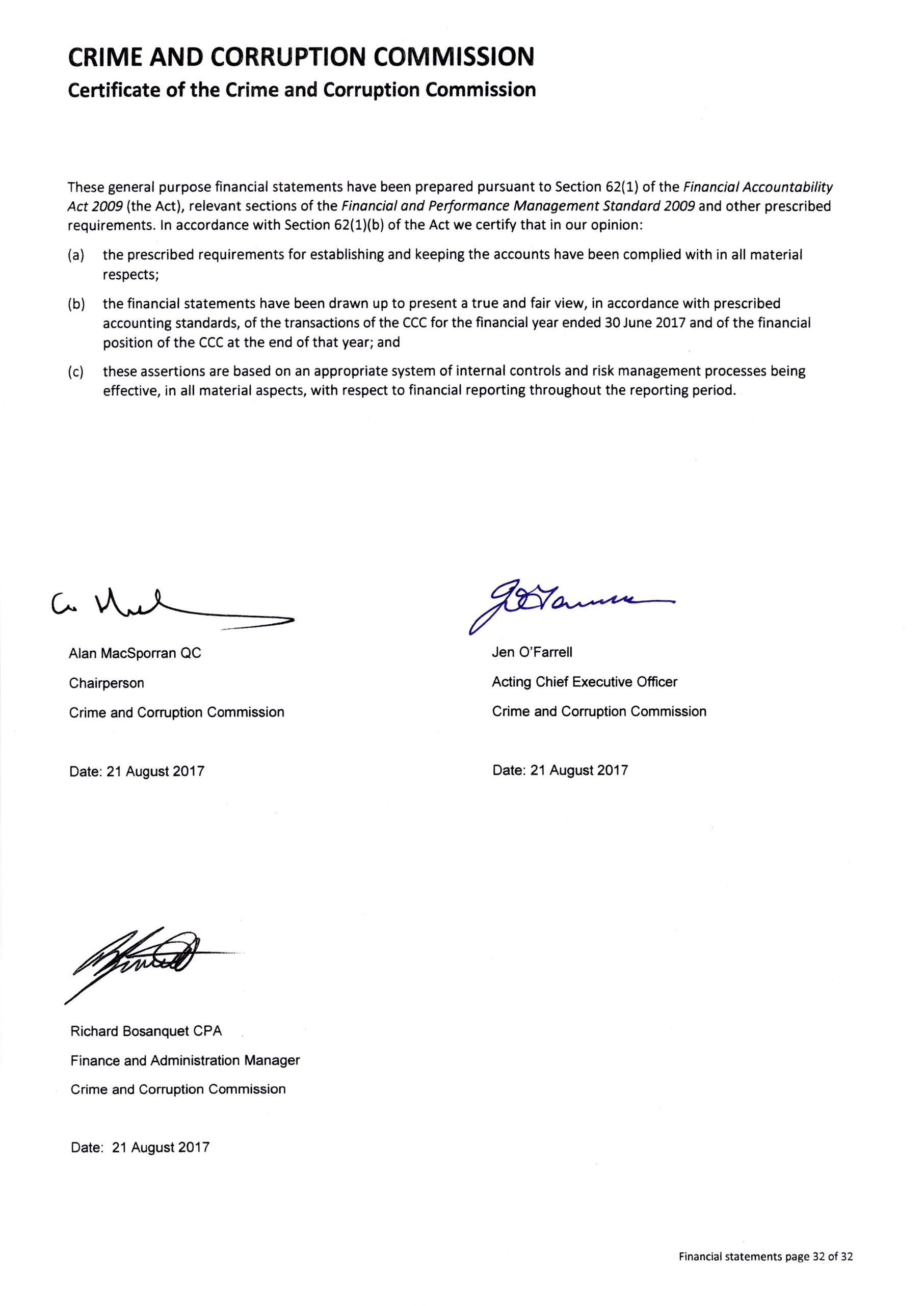 Alan MacSporran QC				Jen O’FarrellChairperson					Acting Chief Executive OfficerCrime and Corruption Commission				Crime and Corruption CommissionDate: 21 August 2017				Date: 21 August 2017Richard Bosanquet CPAFinance and Administration Manager				Crime and Corruption Commission				Date:  21 August 2017				NotesActual Actual20172016$’000$’000Income from Continuing OperationsGrants and other contributions255,58453,217Interest469512Other revenue32021,730Total Revenue56,25555,459Gains on disposal of property, plant and equipment83110Total Income from Continuing Operations56,33855,569Expenses from Continuing OperationsEmployee expenses440,19238,373Supplies and services612,78212,148Depreciation and amortisation112,1052,689Finance costs67Other expenses71,2751,235Total Expenses from Continuing Operations56,36054,452Operating Result from Continuing Operations(22)1,117Total Comprehensive Income(22) 1,117NotesActual Actual 20172016$’000$’000Current AssetsCash and cash equivalents814,95313,232Receivables9450714Other assets10552469Total Current Assets15,95514,415Non-Current AssetsIntangible assets11276301Property, plant and equipment117,4598,722Other assets10115156Total Non-Current Assets7,8509,179Total Assets23,80523,594Current LiabilitiesPayables122,9713,467Lease liabilities132613Unearned revenue133Accrued employee benefits143,3282,967Total Current Liabilities6,3386,450Non-Current LiabilitiesLease liabilities1335213Provisions15328322Total Non-Current Liabilities680335Total Liabilities7,0186,785Net Assets16,78716,809EquityContributed equity12,22112,221Accumulated surplus4,5664,588Total Equity16,78716,809Accumulated Surplus
$’000Contributed Equity
$’000TOTAL

$’000Balance as at 1 July 20153,47112,22115,692Operating result from continuing operations1,117–1,117Balance as at 30 June 20164,58812,22116,809Accumulated Surplus
$’000Contributed Equity
$’000TOTAL

$’000Balance as at 1 July 20164,58812,22116,809Operating result from continuing operations(22)–(22)Balance as at 30 June 20174,56612,22116,787NotesActual Actual 20172016$’000$’000Cash flows from operating activitiesInflowsGrants and other contributions54,46152,178Interest receipts499518GST input tax credits from ATO1,3881,549GST collected from customers4747Other245169OutflowsEmployee expenses(39,448)(38,686)Supplies and services(13,234)(11,892)GST paid to suppliers(1,308)(1,505)GST remitted to ATO(43)(46)Other(115)(191)Net cash provided by operating activities162,4922,141Cash flows from investing activitiesInflowsSales of property, plant and equipment275299OutflowsPayments for Intangibles(57)(80)Payments for property, plant and equipment(989)(1,617)Net cash used in investing activities(771)(1,398)Net increase (decrease) in cash and cash equivalents1,721743Cash and cash equivalents at beginning of financial year13,23212,489Cash and cash equivalents at end of financial year14,95313,232Applicable for annual reporting periods beginning on or after:AASB 9 &AASB 2014-7Financial InstrumentsAmendments to Australian Accounting Standards arising from AASB 9 (December 2014)1 January 2018AASB 16 Leases1 January 2019Accounting Policy:Government Grants – Government grants are non-reciprocal in nature and are recognised as revenue in the year in which the CCC obtains control over them or the right to receive them.Other Contributions – Services Received Below Fair Value – The CCC recognises contributions of services only if the services would have been purchased had they not been donated and their fair value can be measured reliably. Where this is the case, an equal amount is recognised as revenue and an expense.2017$’0002016$’000GrantsQueensland Government grant¹54,46152,178Other Contributions – Services Received Below Fair ValueOther Contributions – Services Received Below Fair ValueOther Contributions – Services Received Below Fair ValueArchival services from Department of Science, Information Technology and Innovation (DSITI)Archival services from Department of Science, Information Technology and Innovation (DSITI)Archival services from Department of Science, Information Technology and Innovation (DSITI)220232Employee costs for police secondments from Queensland Police Service (QPS)Employee costs for police secondments from Queensland Police Service (QPS)9038071,1231,039Total55,58453,217Australian Public Sector Anti-Corruption Conference (APSACC) (Refer Note 20)−149Revenue from lease incentive write-off ¹−1,499Sundry revenue20282Total2021,730Accounting Policy:Wages, Salaries and Sick Leave – Salaries and wages due but unpaid at reporting date are recognised as a liability in the Statement of Financial Position. As the CCC expects such liabilities to be wholly settled within 12 months of reporting date, the liabilities are recognised at undiscounted amounts. Also refer to Note 14.Prior history indicates that on average, sick leave taken each reporting period is less than the entitlement accrued. This is expected to continue in future periods. Accordingly, it is unlikely that existing accumulated entitlements will be used by employees, and no liability for unused sick leave entitlements is recognised. As sick leave is non-vesting, an expense is recognised for this leave as it is taken.Annual Leave – Annual leave benefits are accrued on a pro rata basis in respect of services provided by employees up to balance date.  Not all annual leave entitlements are expected to be paid within 12 months therefore, in accordance with AASB 119 Employee Benefits, the value of annual leave owing at the end of the reporting period is measured as “other long term employee benefits” and recognised at its present value, calculated using yields on Queensland Treasury Corporation AUD benchmark bonds of similar maturity, after projecting the remuneration rates expected to apply at the time of likely settlement. Also refer to Note 14.Long Service Leave – Under the Queensland Government’s long service leave central scheme, a levy is applied on the CCC 
to cover the cost of employees’ long service leave. Levies are expensed in the period in which they are payable. Amounts paid to employees for long service leave are claimed from the scheme quarterly in arrears. Also refer to Note 9 and 
Note 14.No provision for long service leave is recognised in the CCC’s financial statements, the liability being held on a whole-of-government basis and reported in those financial statements, pursuant to AASB 1049 Whole of Government and General Government Sector Financial Reporting.Superannuation – Post-employment benefits for superannuation are provided through defined contribution (accumulation) plans or the Queensland Government’s QSuper defined benefit plan as determined by the employee’s conditions of employment. Also refer to Note 12.Defined Contribution Plans - Contributions are made to eligible complying superannuation funds based on the rates specified in the relevant EBA or other conditions of employment. Contributions are expensed when they are paid or become payable following completion of the employee’s service each pay period.Defined Benefit Plan - The liability for defined benefits is held on a whole-of-government basis and reported in those financial statements pursuant to AASB 1049 Whole of Government and General Government Sector Financial Reporting. The amount of contributions for defined benefit plan obligations is based upon the rates determined on the advice of the State Actuary. Contributions are paid by the CCC at the specified rate following completion of the employee’s service each pay period. The CCC’s obligations are limited to those contributions paid.20172016$’000$’000Employee BenefitsWages and salaries31,05929,760Annual leave expense2,0501,950Employer superannuation contributions3,9513,805Long service leave levies681659Termination benefits9310Other employee benefits238191Employee Related ExpensesWorkers’ compensation premium 273260Payroll tax1,2941,240Other employee related expenses553498Total40,19238,373The number of employees including both full-time employees and 
part-time employees, measured on a full-time equivalent basis is:20172016Number of employees¹343342Name of 
CommissionerPositionDate of term commencement
(Date of term expiration)20172016Name of 
CommissionerPositionDate of term commencement
(Date of term expiration)$’000$’000Deborah Holliday*Ordinary CommissionerActing 11 November 2016 to 10 February 201710 March 2017 to current28–Anne Tiernan*Ordinary CommissionerActing 11 November 2016 to 10 February 201710 March 2017 to current28–Noela L’estrangeOrdinary Commissioner1 December 2015 to 29 February 2016–12Soraya Ryan QCOrdinary Commissioner1 July 2015 to 30 November 2015–20David KentOrdinary Commissioner1 July 2015 to 30 November 2015–20Sydney WilliamsDeputy Chairperson1 November 2014 to current5165Marshall IrwinOrdinary Commissioner1 March 2016 to current 5027Total157144* Remuneration expenses include costs in relation to acting arrangements established during the year.PositionContract classification and appointment authorityMonetary Expenses           $’000Long-Term Employee Expenses$’000Post-Employment Expenses$’000Termination Benefits  $’000Total
Expenses$’000¹Chairperson – 1 September 2015 to current Crime and Corruption Act 20014879––496Chief Executive Officer – 1 January 2016 to current CEO,  Crime and Corruption Act 2001300632–338Executive Director, Corruption – 15 September 2014 to currentSES4, Crime and Corruption Act 2001249526–280Executive Director, Crime – 9 January 2012 to 30 June 2017SES4, Crime and Corruption Act 200128452851368Executive Director, Strategic and Corporate Services – 13 July 2015 to currentSES3, Crime and Corruption Act 2001241523–269Executive Director, Operations Support – 12 October 2015 to current Chief Superintendent, Crime and Corruption Act 2001188422–214Director, Financial Investigations – 18 March 2013 to currentSES2, Crime and Corruption Act 2001179418–201Director, Legal Services – 26 April 2012 to currentSES2, Crime and Corruption Act 2001174318–195Director, Research and Policy – 17 February 2012 to currentSES2, Crime and Corruption Act 2001189420–213Director, Intelligence – 23 November 2012 to currentSO, Crime and Corruption Act 2001133216–151Total Remuneration2,42447203512,725PositionContract classification and appointment authorityMonetary Expenses           $’000Long-Term Employee Expenses$’000Post-Employment Expenses$’000Total
Expenses$’000¹Chairperson – 1 September 2015 to current (acting arrangements in place from 1 July 2015 to 31 August 2015)Crime and Corruption Act 200144578460Chief Executive Officer – 1 January 2016 to current (acting arrangements in place from 1 July 2015 to 31 December 2015)CEO,  Crime and Corruption Act 2001319625350Executive Director, Corruption – 15 September 2014 to currentSES4, Crime and Corruption Act 2001194425223Executive Director, Crime – 9 January 2012 to current (acting arrangements in place from 1 July 2015 to 13 January 2016)SES4, Crime and Corruption Act 2001218522245Executive Director, Strategic and Corporate Services – 
13 July 2015 – currentSES3, Crime and Corruption Act 2001221417242Executive Director, Operations Support – 12 October 2015 to current (former incumbent from 5 May to 9 October 2015)Chief Superintendent, Crime and Corruption Act 2001164321188Director, Financial Investigations – 18 March 2013 to currentSES2, Crime and Corruption Act 2001164318185Director, Legal Services – 26 April 2012 to currentSES2, Crime and Corruption Act 2001168318189Director, Research and Policy – 17 February 2012 to currentSES2, Crime and Corruption Act 2001183419206Director, Intelligence – 23 November 2012 to currentSO, Crime and Corruption Act 2001122316141Total Remuneration2,198421892,42920172016$’000$’000Operating Lease Rentals¹4,1614,506Information technology (IT) hardware and software maintenance 753703Software purchases349393Consultants and contractors1,248748Corporate service providers128135Electricity320273Furniture and equipment (non-asset)959650Telecommunications and access costs1,4101,297Legal costs630673Building and equipment maintenance342345Motor vehicle running costs434429Operational expenses512464Security 428437Travel654653Other 454442Total12,78212,14820172016$’000$’000External audit fees¹6060Insurance Premiums²2933Services received below fair value (see Note 2)1,1231,039Losses:On disposal of property, plant and equipmentPublic Moneys³37–58Special payments⁴84APSACC – seed money for future conferences (see Note 20)–75Sundry expenses1811Total1,2751,235Accounting Policy:Cash and Cash Equivalents – Cash and cash equivalents include all cash and cheques receipted but not banked at 
30 June. Term deposits are held with major banking institutions and represent liquid investments with short periods 
to maturity that are readily convertible to cash on hand at the CCC’s option and that are subject to a low risk of 
changes in value.Interest revenue is recognised as the interest accrues.20172016$’000$’000Imprest accounts1515Cash at bank 390668Term deposits114,54812,549Total14,95313,232Accounting Policy:Receivables – Receivables are measured at amortised cost which approximates their fair value and represent amounts owed to the CCC at the end of the reporting period.Sundry debtors are recognised at the amounts due at the time of service delivery, that is, the agreed sale/contract price. 
Settlement of these amounts is required within 30 days from invoice date. The collectability of sundry receivables is assessed periodically with provision being made for impairment when there is valid evidence that the debts may not be collected. As at reporting date, there were no sundry debtors that required an allowance for impairment.Contractual ReceivablesLong service leave reimbursements117223Interest receivable6999Funds receivable from APSACC (Refer to Note 20)−74Sundry debtors344220400Statutory ReceivablesGST receivable239319GST payable(9)(5)230314Total450714Accounting Policy:Prepayments – Prepayments relate to invoices paid in advance for goods and services yet to be received and where the value of the invoice is greater than or equal to $5000. Based on a materiality assessment, the CCC increased the recognition threshold for prepaid supplies and services expenditure from $1,000 to $5,000 during the financial year.  20172016$’000$’000CurrentPrepayments551467Rental security deposits 12Total552469Non-CurrentPrepayments 90             128Rental security deposits25               28Total115              156Accounting Policy:Recognition –  The CCC only recognises assets in the Statement of Financial Position where their initial acquisition costs exceed a set monetary threshold with assets below this value being expensed:Plant and Equipment	$5,000Intangible Assets	$100,000Items comprising the CCC’s technical library are expensed on acquisition.Cost of Acquisition – All assets are initially recorded at their purchase price plus any costs incurred that are directly attributable to bringing the asset to the location and condition necessary for it to be able to operate as intended. 
This includes direct costs associated with the design and implementation of software.Any expenditure that increases the originally assessed capacity or service potential of an asset is capitalised, and the new depreciable amount is depreciated over the remaining useful life of the asset to the CCC. Routine repair and maintenance costs, minor renewal costs and costs of training staff in the use of the asset are not included in the cost of acquisition, 
but instead are expensed when incurred.Measurement – The CCC uses the historical cost model to measure all assets after they are recognised, which means that assets are carried at their acquisition cost less accumulated depreciation and any accumulated impairment losses. The carrying amounts for plant and equipment measured at cost approximate their fair value at reporting date.Depreciation and Amortisation Expense – Property, plant and equipment and intangible assets have finite useful lives and are depreciated and amortised on a straight-line basis over the expected benefit to the CCC.Straight line depreciation and amortisation is used reflecting the expected even consumption of economic benefits on a progressive basis over the useful life of property, plant and equipment and intangible assets.Accounting Policy (cont’d):Assets under construction (work-in-progress) are not depreciated until they reach service delivery capacity, that is, when the asset is available for use and is operating in the manner intended by management. These assets are then reclassified to the relevant asset class.Each class of depreciable and intangible assets is depreciated or amortised based on the following useful lives.Plant and Equipment:Motor Vehicles	2–6 yearsComputer Equipment	2–10 yearsGeneral and Technical Equipment and Furniture	3–15 yearsLeasehold Improvements	5–18 yearsIntangible Assets:Software	7–9 yearsThe useful lives of plant and equipment and intangible assets were reviewed during the reporting period and adjusted where necessary.Impairment – Impairment of non-current physical and intangible assets is the decline in the service potential of an asset over and above the use reflected through depreciation.All non-current physical assets are assessed for indicators of impairment on an annual basis. If an indicator of possible impairment exists, the CCC determines the assets recoverable amount. Any amount by which the asset’s carrying amount exceeds the recoverable amount is recorded as an impairment loss. An impairment loss is recognised immediately in the Statement of Comprehensive Income.20172016$’000$’000Software At cost888832Less: Accumulated amortisation(612)(531)Total276301SoftwareCarrying amount at 1 July301298Add: Acquisitions5780Less: Amortisation¹(82)(77)Carrying amount at 30 June276301Motor vehicles:At cost1,5301,446Less: Accumulated depreciation(599)(570)931876Computer equipment:At cost3,6203,929Less: Accumulated depreciation(2,587)(2,392)1,0331,537General and technical equipment:At cost1,7031,730Less: Accumulated depreciation(1,107)(946)596784Leasehold improvements:At cost15,42415,386Less: Accumulated depreciation(10,583)(9,861)4,8415,525Work in Progress:At cost58–Total7,4598,722Property, Plant and Equipment ReconciliationMotor vehiclesMotor vehiclesComputer equipmentComputer equipmentGeneral and technical equipmentGeneral and technical equipmentLeasehold improvements1Leasehold improvements1Cultural and 
art assetsCultural and 
art assetsWork 
in progressWork 
in progressTotalTotalTotal20172016201720162017201620172016201720162017201620172016$’000$’000$’000$’000$’000$’000$’000$’000$’000$’000$’000$’000$’000$’000Carrying amount at 1 July 8768781,5371,1697849655,5258,738−33−1758,72211,958Acquisitions703642179925125037–−–58–9891,617Disposals3(177)(191)(51)–−(3)−–−–−–(228)(194)Transfers between classes−–−175−–−33−(33)−(175)−–Restoration cost adjustment2−–−–−–−(2,047)−–−–−(2,047)Depreciation4(471)(453)(632)(732)(200)(228)(721)(1,199)−–−–(2,024)(2,612)Carrying amount at 30 June 9318761,0331,5375967844,8415,525−–58–7,4598,722Accounting Policy:Payables – The CCC recognises creditors upon receipt of the goods or services and are measured at the agreed purchase price or contract price including any trade and other discounts when goods and services ordered are received.  Amounts owing are unsecured, and are generally settled on 30-day terms.Contractual Payables2017$’0002016$’000Creditors1,1491,922Queensland Police Service¹1,6311,1932,7803,115Statutory PayablesPayroll Tax136140Superannuation −163FBT and Pay-as-you-go 5549191352Total2,9713,467Accounting Policy:Lease recognition – A distinction is made between finance and operating leases. Finance leases effectively transfer all risks and benefits of ownership to the lessee. Under an operating lease, the lessor retains substantially all the risks and benefits. The CCC has operating leases for office accommodation and no finance leases.Lease measurement – Operating lease payments are representative of the pattern of benefits derived from the leased assets and are expensed in the periods in which they are incurred using a straight line basis over the period of the lease even if the payments are not on that basis. Differences between lease expense and payments made are recorded as a deferred lease liability, which is extinguished upon expiration of the lease. Incentives received on entering into operating leases are recognised as a liability. The liability is progressively extinguished through a reduction in rental expense over the lease term on a straight line basisCurrentLease incentive liability2613Total2613Non-CurrentLease incentive liability5013Deferred lease liability 302–Total35213Wages outstanding945673Annual leave entitlements2,2582,178Long service leave levy payable125116Total3,3282,967Accounting Policy:Recognition and Measurement – Provisions are recorded when the CCC has a present obligation, either legal or constructive, as a result of a past event, and the amount of the provision can be reliably measured. They are recognised at the amount expected at reporting date for which the obligation will be settled in a future period.The provision for restoration costs relate to clauses in lease agreements for office accommodation which require the 
CCC to restore the leased premises to their original condition. As the settlement of the obligation is expected 
after 12 or more months, the provision has been discounted to reflect the present value of these obligations using a 
rate that reflects current market assessments and risks specific to the liability.  The finance costs relate to unwinding 
of the discount on the provision.20172016$’000$’000Restoration costs328322Total3283222017$’0002016$’000Movements in provisionsRestoration CostsBalance at 1 July3222,362Provision recognised−(2,047)Finance Costs  67Balance at 30 June32832220172016$’000$’000Operating result from continuing operations(22)1,117Depreciation and amortisation expense2,1052,689Losses on disposal of property, plant and equipment375Gains on disposal of property, plant and equipment(83)(110)Finance costs67Change in asset and liabilities:(Increase)/decrease in other receivables44(62)(Increase)/decrease in GST input tax receivable8044(Increase)/decrease in long service leave reimbursement receivable106(31)(Increase)/decrease in interest receivable306(Increase)/decrease in prepayments(43)(85)Increase/(decrease) in accounts payable(492)677Increase/(decrease) in accrued employee benefits35767Increase/(decrease) in GST payable4–Increase/(decrease) in unearned revenue101Increase/(decrease) in lease liability353(2,184)Net Cash Provided by operating activities2,4922,141Operating 
Leases¹Operating 
Leases¹Vehicle 
LeasesVehicle 
LeasesCapital 
ExpenditureCapital 
ExpenditureOther
ExpenditureOther
ExpenditureTotal 
CommitmentsTotal 
Commitments2017201620172016201720162017201620172016$’000$’000$’000$’000$’000$’000$’000$’000$’000$’000Not later than one year4,0065,086100130103191,2827855,4916,020Later than one year and not later than five years12,65221,6156689––1,3871,61414,10523,318Later than five years––––––––––Total16,65826,701166219103192,6692,39919,59629,338Accounting Policy:Recognition – Contingent assets and liabilities are not recognised in the Statement of Financial Position, but are disclosed by way of a note and, if quantifiable, are measured at nominal value.20172016Number of 
casesNumber of 
casesCourt of Appeal/High Court31Supreme Court36Queensland Civil and Administrative Tribunal (QCAT)73Total1310Accounting Policy:Recognition – Financial assets and financial liabilities are recognised in the Statement of Financial Position when the CCC becomes party to the contractual provisions of the financial instrument.Classification and Measurement – Financial instruments are classified and measured as follows:Financial Assets:Cash and cash equivalents – held at fair value through profit and lossReceivables – held at amortised costFinancial Liabilities:Payables – held at amortised costNote20172016Category:$’000$’000Financial assetsCash and cash equivalents814,95313,232Contractual receivables9220400Total15,17313,632Financial liabilitiesContractual payables122,7803,115Total2,7803,115Maximum Exposure to Credit Risk20172016Category:Note$’000$’000Financial AssetsCash and cash equivalents814,93813,217Contractual receivables9220400Total15,15813,617Payable inPayable inPayable inPayable inPayable inPayable inTotalTotalNote< 1 year< 1 year1–5 years1–5 years> 5 years> 5 yearsTotalTotal20172016201720162017201620172016$’000$’000$’000$’000$’000$’000$’000$’000Financial liabilitiesContractual Payables122,7803,115––2,7803,115Total2,7803,115––2,7803,115NotesBudgetActual VarianceVarianceVariance20172017%$’000$’000$’000%Income from Continuing OperationsGrants and other contributions55,35555,5842290.41%InterestV1600469(131)(21.83%)Other revenueV21712023118.13%Total Revenue56,12656,2551290.23%Gains on disposal of property, plant and equipment70831318.57%Total Income from Continuing Operations56,19656,3381420.25%Expenses from Continuing OperationsEmployee expenses40,15940,192330.08%Supplies and servicesV313,68112,782(899)(6.57%)Depreciation and amortisation2,2382,105(133)(5.94%)Finance costs96(3)(33.33%)Other expensesV41091,2751,1661069.72%Total Expenses from Continuing Operations56,19656,3601640.29%Operating Result from Continuing Operations–(22)(22)100.00%Total Comprehensive Income–(22)(22)100.00%NotesBudgetActual VarianceVarianceVariance20172017$’000$’000$’000%Current AssetsCash and cash equivalentsV512,15714,9532,79623.00%Receivables675450(225)(33.33%)Other assetsV61,958552(1,406)(71.81%)Total Current Assets14,79015,9551,1657.88%Non-Current AssetsIntangible assetsV714827612886.49%Property, plant and equipmentV810,2267,459(2,767)(27.06%)Other assetsV64,375115(4,260)(97.37%)Total Non-Current Assets14,7497,850(6,899)(46.78%)Total Assets29,53923,805(5,734)(19.41%)Current LiabilitiesPayables2,9472,971240.81%Accrued employee benefits2,9733,32835511.94%Other liabilitiesV673239(693)(94.67%)Total Current Liabilities6,6526,338(314)(4.72%)Non-Current LiabilitiesProvisions334328(6)(1.80%)Other liabilitiesV65,500352(5,148)(93.60%)Total Non-Current Liabilities5,834680(5,154)(88.34%)Total Liabilities12,4867,018(5,468)(43.79%)Net Assets17,05316,787(266)(1.56%)Total EquityV917,05316,787(266)(1.56%)NotesBudgetActualVarianceVarianceVariance201720172017$’000$’000$’000%Cash flows from operating activitiesInflowsGrants and other contributions54,38454,461770.14%Interest receipts600499(101)(16.83%)Other1,3371,68034325.65%OutflowsEmployee expenses(40,069)(39,448)621(1.55%)Supplies and servicesV10(19,609)(13,234)6,375(32.51%)OtherV106,073(1,466)(7,539)(124.14%)Net cash provided by operating activities2,7162,492(224)(8.25%)Cash flows from investing activitiesInflowsSales of property, plant and equipment2432753213.17%OutflowsPayments for Intangibles(555)(57)498(89.73%)Payments for property, plant and equipmentV11(2,607)(989)1,618(62.06%)Net cash used in investing activities(2,919)(771)2,148(73.59%)Cash flows from financing activitiesInflowsEquity injectionsV12555–(555)(100%)Net cash used in financing activities555–(555)(100%)Net increase in cash and cash equivalents3521,7211,369388.92%Cash and cash equivalents at beginning of financial year11,80513,2321,42712.09%Cash and cash equivalents at end of financial year12,15714,9532,79623.00%